GEOSCIENCES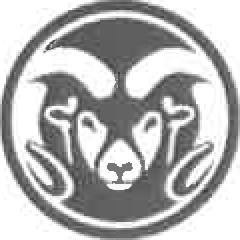 COLORADO STATE UNIVERSITYRequest for Approval of Undergraduate Independent Study/Research Project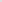 Project Title:Project Description:Learning Outcomes: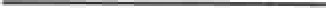 Learning Activities:Project Deliverables:Expectations of Contact between Student and Faculty Member:Student signature:Faculty signature:Department head signature:Report received date:Student name:CSUID:Course number:Credits:Project start date:Project end date:Number of hours/week:Grading option (S/U or Traditional):Grading option (S/U or Traditional):